《厦门两岸金融中心五通高端商务区空间详细规划》国际征集竞赛附图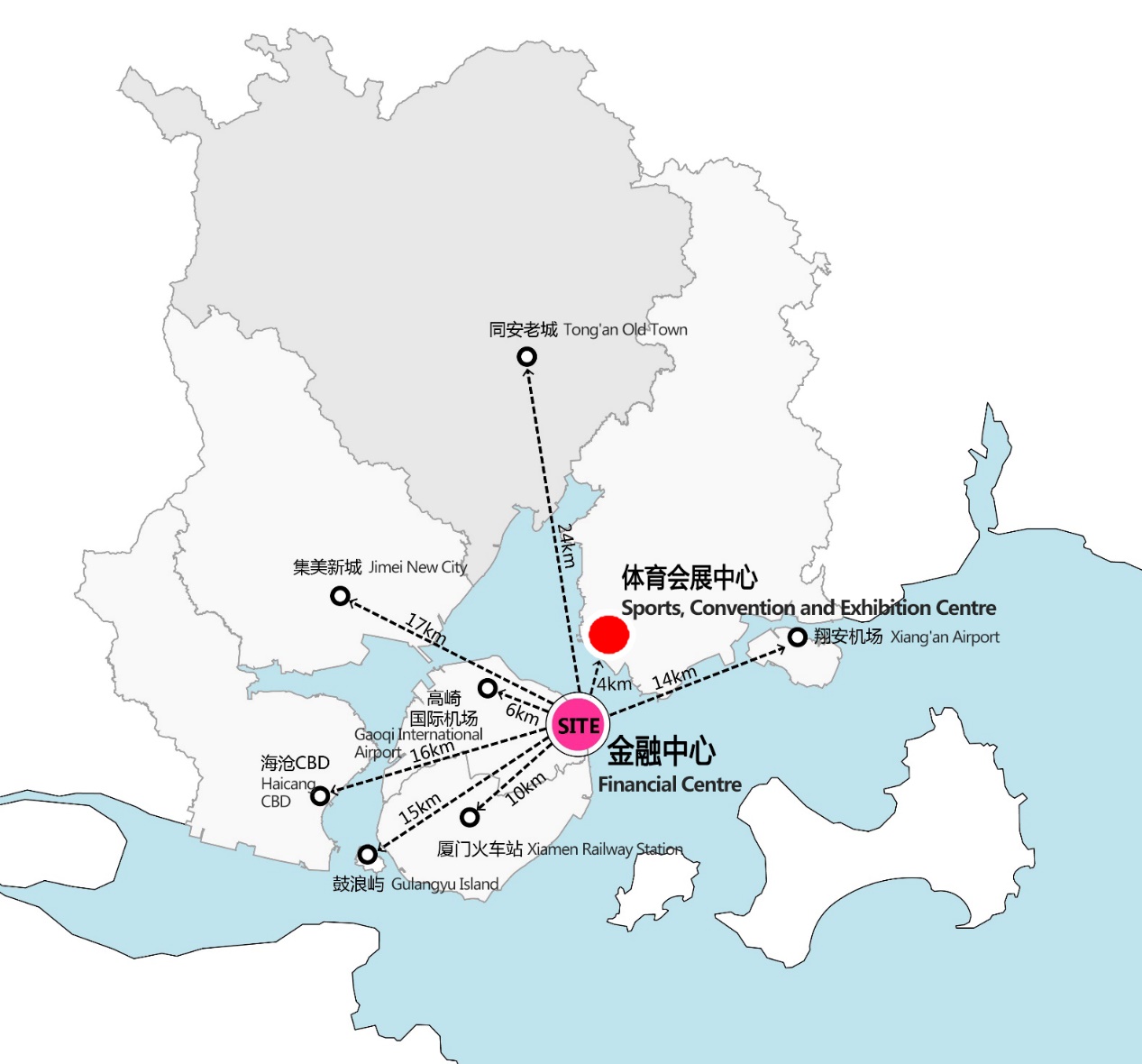 图1 两岸金融中心五通高端商务区区位图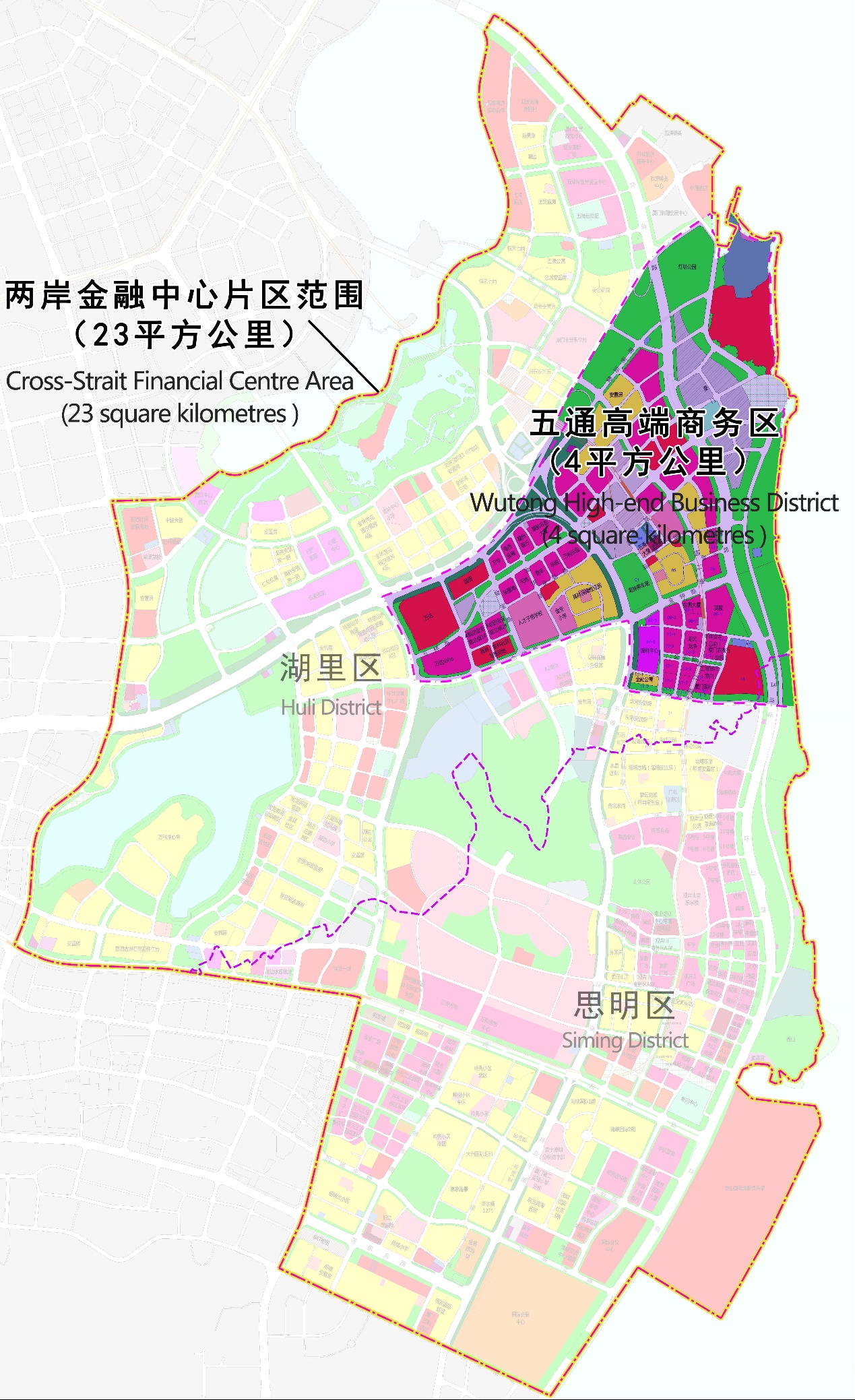 图2 研究范围示意图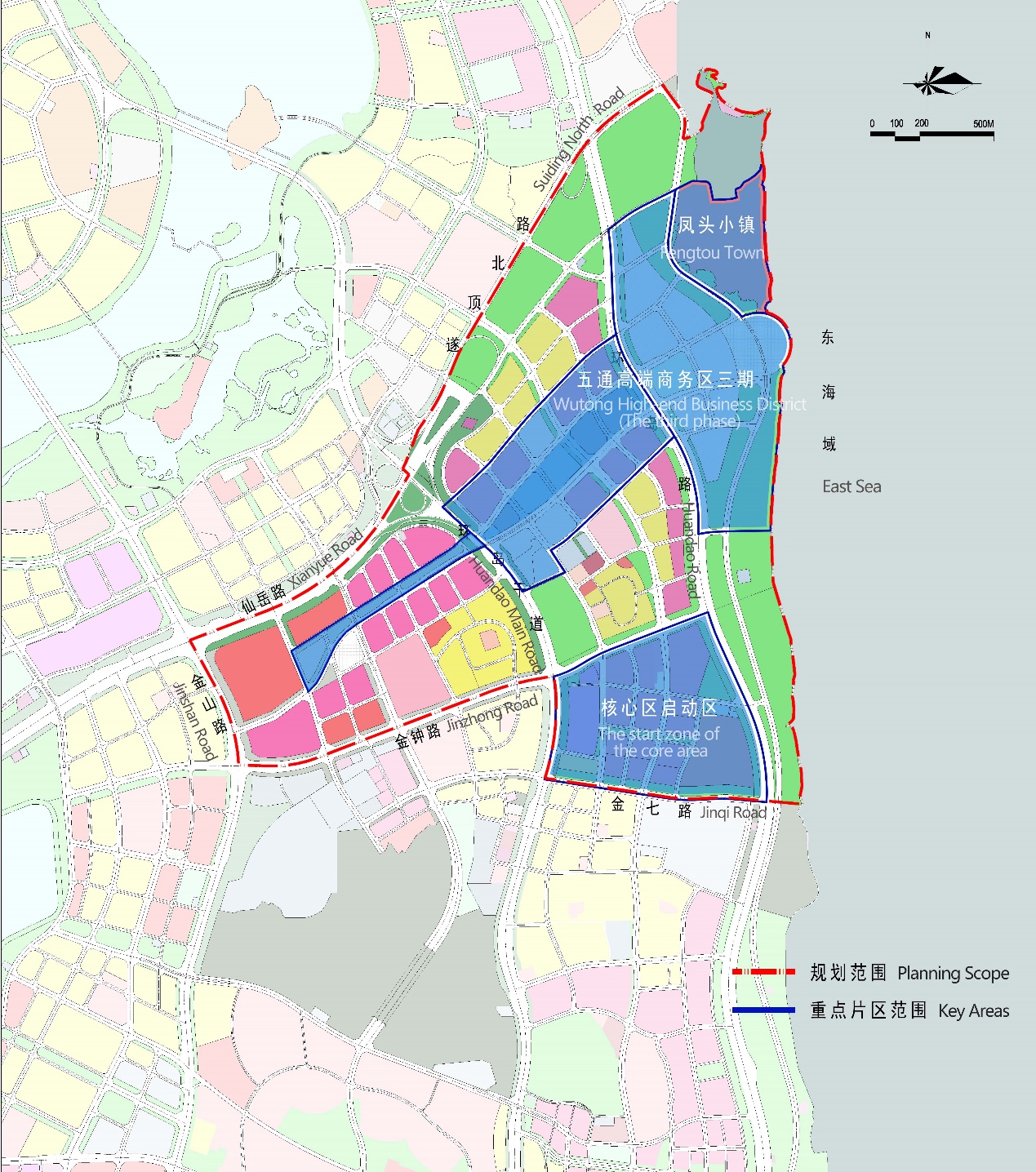 图3 规划范围和重点片区示意图